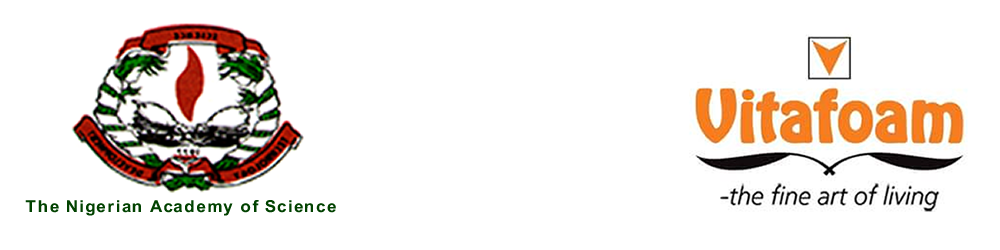 The NASScience Media Award 2017CALL FOR ENTRIESThe Nigerian Academy of Science (NAS) Science Media Award was established by the Nigerian Academy of Science in 2010 for outstanding science reporting. The yearly award, now in its 8th edition seeks to promote excellence in science and science-related journalism.This year, the award is bigger and better as a result of the collaboration with Vitafoam Nigeria PLC. The two Organizations seek to maximize the benefits of science and increase the awareness of such benefits which is expected to result in increased support for development and application of science in the society.Entries are hereby invited for the NAS Science Award for outstanding science reporting for 2017. The award is open to all print and broadcast journalists who published science or science-related stories (health, environment, etc) in 2017. The prize consists of a plaque; cash prize each for print and broadcast categories, plus gift package from Vitafoam. Runner-up in each category wins cash prize and a gift package from Vitafoam.The awards would be presented at a Science Award Dinner on Tuesday, October 23rd, 2018.ELIGIBILITY* The award is open to ALL science journalists in Nigeria, in the broadcast (television, radio, and online) and print media* Each applicant should submit three (3) of their best as an entry* The entry should be stories published or aired between January 1st 2017 and December 31st 2017SUBMISSION* Deadline for submission of entries is Friday, 14th of September, 2018* Entries for the Print category should consist of a scanned copy of the original story (in PDF format) without any alteration to the content of the story published. Applicants should ensure that their PDF documents are clear and sharp.  Entries with blurred documents would not be considered. ALL entries including online journalists’ entries should include a clearly written and hyperlinked URL address. Screenshots of websites where stories are published are not accepted.* TV entries should be uploaded to YouTube (www.youtube.com) and radio pieces toSoundCloud (www.soundcloud.com). Applicants should provide the web links to their uploaded stories in the entry form.* Each applicant is expected to provide a synopsis to the story submitted, 150-word biography, and a 200-word piece explaining the motivation for the story on a separate sheet. * Any alteration to the original story nullifies the entry.* All entries and accompanying documents should be submitted by email to mediaaward@nas.org.ng.Please download the entry form from the Academy’s website:  www.nas.org.ngFor further enquiry, please contact Miss Mobolaji Dasaolu (bdasaolu@nas.org.ng) or 08089622442Thank you